Številka: 	1100-188/2020/49       (1502-08)Datum: 	24. 6. 2021Obvestilo o končanem javnem natečajuObveščamo vas, da je bil izbran kandidat na podlagi javnega natečaja, št. 1100-188/2020, za zasedbo uradniškega delovnega mesta višji svetovalec (šifra DM 50678) v Ministrstvu za notranje zadeve, Sekretariatu, Uradu za finance in računovodstvo, Službi za proračun in finance, ki je bil objavljen na spletnem mestu državne uprave GOV.SI.Kandidati imajo pravico do vpogleda v vse podatke, ki jih je izbrani kandidat navedel v prijavi na javni natečaj in dokazujejo izpolnjevanje natečajnih pogojev, in v gradiva izbirnega postopka.Zaprosilo za posredovanje informacij o izbirnem postopku lahko posredujete na e-naslov gp.mnz@gov.si.S spoštovanjem,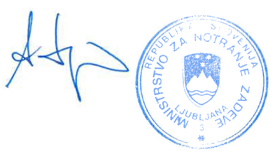 	Aleš Hojs 	minister